Asmenų, sergančių COVID-19 liga (koronavirusoinfekcija), asmenų, įtariamų, kad serga COVID-19liga (koronaviruso infekcija), ir asmenų, turėjusiųsąlytį, izoliavimo namuose, kitoje gyvenamojojevietoje ar savivaldybės administracijos numatytosepatalpose taisyklių8 priedasGALIMAI IMUNITETĄ COVID-19 TURINČIŲ ASMENŲ IZOLIACIJOS ALGORITMAS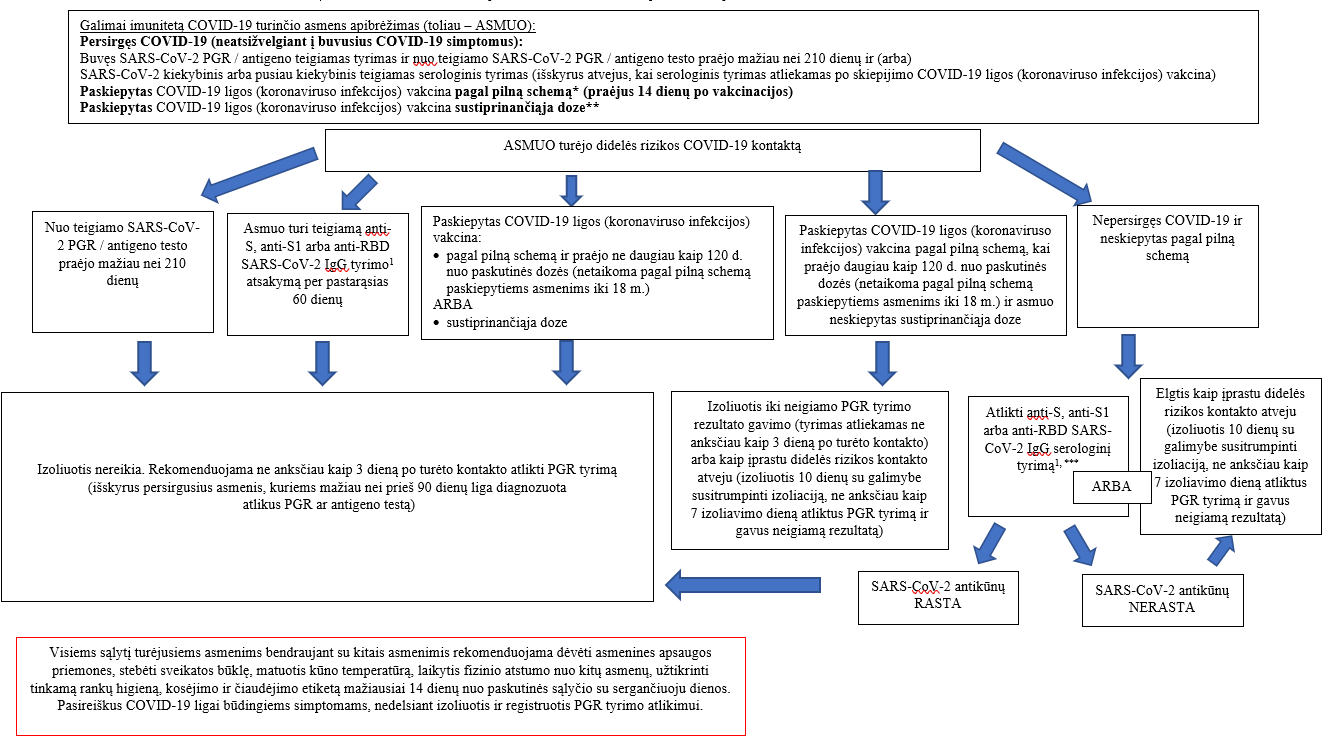 * suėjus 14 dienų po COVID-19 ligos (koronaviruso infekcijos) vakcinos dozės suleidimo:o	antra vakcinos doze, kai skiepijimo schemą sudaro dvi vakcinos dozės;o	viena vakcinos doze, kai skiepijimo schemą sudaro viena vakcinos dozė;o	bent viena vakcinos doze, kai vakcina suleista asmeniui, kuris persirgo COVID-19 liga (koronaviruso infekcija) ir diagnozė buvo patvirtinta remiantis teigiamu SARS-CoV-2 PGR tyrimo rezultatu.**laikoma, kad asmuo buvo paskiepytas sustiprinančiąja doze ir tais atvejais, kai asmuo paskiepytas pagal pilną COVID-19 vakcinos charakteristikų santraukoje nurodytą skiepijimo schemą ir persirgęs COVID-19 liga (koronaviruso infekcija), kai ji patvirtinta teigiamu laboratorinio SARS-CoV-2 PGR tyrimo rezultatu (nepriklausomai nuo persirgimo ir skiepijimo (ar vakcinos dozių ir persirgimo) eiliškumo).1 Standartizuotas kiekybinis, pusiau kiekybinis ar kokybinis serologinis anti-S, anti-S1 arba anti-RBD SARS-CoV-2 IgG antikūnų testas, kurio specifiškumas siekia ne mažiau 98 proc. 
anti-N SARS-CoV-2 IgG turi silpną koreliaciją su viruso neutralizacijos efektu ir šiai rekomendacijai netinkamas.***Izoliacija būtina iki antikūnų tyrimo rezultato._________________________ Asmenų, sergančių COVID-19 liga (koronavirusoinfekcija), asmenų, įtariamų, kad serga COVID-19liga (koronaviruso infekcija), ir asmenų, turėjusiųsąlytį, izoliavimo namuose, kitoje gyvenamojojevietoje ar savivaldybės administracijos numatytosepatalpose taisyklių9 priedasAsmenų, turėjusių sąlytį su sergančiuoju COVID-19 liga (koronaviruso infekcija) ugdymo įstaigoje, IZOLIACIJOS ALGORITMAS* laikoma, kad asmuo buvo paskiepytas sustiprinančiąja doze ir tais atvejais, kai asmuo paskiepytas pagal pilną COVID-19 vakcinos charakteristikų santraukoje nurodytą skiepijimo schemą ir persirgęs COVID-19 liga (koronaviruso infekcija), kai ji patvirtinta teigiamu laboratorinio SARS-CoV-2 PGR tyrimo rezultatu (nepriklausomai nuo persirgimo ir skiepijimo (ar vakcinos dozių ir persirgimo) eiliškumo).**Persirgęs COVID-19 (neatsižvelgiant į buvusius COVID-19 simptomus):Buvęs SARS-CoV-2 PGR / antigeno teigiamas tyrimas ir nuo teigiamo SARS-CoV-2 PGR / antigeno testo praėjo mažiau nei 210 dienųir (arba)SARS-CoV-2 kiekybinis arba pusiau kiekybinis teigiamas serologinis tyrimas per pastarąsias 60 dienų (išskyrus atvejus, kai serologinis tyrimas atliekamas po skiepijimo) COVID-19 ligos (koronaviruso infekcijos) vakcina***Paskiepytas COVID-19 ligos (koronaviruso infekcijos) vakcina  pagal pilną schemą, t. y. suėjus 14 dienų po COVID-19 ligos (koronaviruso infekcijos) vakcinos dozės suleidimo:o	antros vakcinos dozės, kai skiepijimo schemą sudaro dvi vakcinos dozės;o	vienos vakcinos dozės, kai skiepijimo schemą sudaro viena vakcinos dozė;o	bent vienos vakcinos dozės, kai vakcina suleista asmeniui, kuris persirgo COVID-19 liga (koronaviruso infekcija) ir diagnozė buvo patvirtinta remiantis teigiamu SARS-CoV-2 PGR tyrimo rezultatu.Eil. Nr.Ugdymo tipas Izoliacijos ar testavimo taktikaPapildomi reikalavimai1.Ikimokyklinis ir priešmokyklinis ugdymas1.1. izoliuojamas asmuo, kuriam patvirtinta COVID-19 liga (koronaviruso infekcija);1.2. įstaigos personalui taikoma izoliacija įprasta Taisyklėse nustatyta tvarka, išskyrus asmenis, kurie buvo paskiepyti COVID-19 ligos (koronaviruso infekcijos) vakcina pagal pilną schemą, kai praėjo daugiau kaip 120 d. nuo paskutinės dozės ir asmuo neskiepytas sustiprinančiąja* doze, jeigu yra galimybė organizuoti testavimą 2.5 p. nustatyta tvarka;1.3. ugdytiniai dalyvauja ugdymo procese.Simptominiai asmenys nedalyvauja ugdymo procese, rekomenduojamas PGR tyrimas.